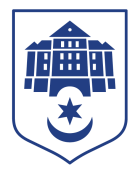 Тернопільська міська рада восьмого скликанняПротокол № 7позапланового засідання виконавчого комітету міської ради24.02.2022				Початок засідання									09.00Головуючий: Надал Сергій.Присутні на засіданні : Гірчак Ігор, Дідич Володимир, Корнутяк Володимир, Кошулінський Руслан, Крисоватий Ігор, Надал Сергій, Остапчук Вікторія, Стемковський Владислав, Туткалюк Ольга, Хімейчук Іван. Відсутні на засіданні: Кузьма Ольга, Осадця Сергій, Солтис Віктор, Татарин Богдан, Якимчук Петро.Кворум є – 10 членів виконавчого комітету. СЛУХАЛИ: Про підготовку документів;Про виділення коштів з резервного фонду;Про виділення коштів.ДОПОВІДАЛИ: Хімейчук Іван, Остапчук Вікторія, Поліщук Андрій.ГОЛОСУВАННЯ: за – 10, проти – 0, утримались – 0.ВИРІШИЛИ: рішення № 186,187,188 додаються.	Міський голова 						Сергій НАДАЛІрина Чорній 0674472610